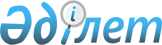 Нұр-Сұлтан қаласында көлік құралдарын орынтұраққа қойғаны үшін ақы алуға және олардың орынтұрақта тұрған уақытын есептеуге арналған сертификатталған арнайы құрылғылармен жабдықталған орындарды айқындау туралы
					
			Күшін жойған
			
			
		
					Астана қаласы әкімдігінің 2017 жылғы 22 маусымдағы № 108-1325 қаулысы. Астана қаласының Әділет департаментінде 2017 жылғы 11 шілдеде № 1113 болып тіркелді. Күші жойылды - Астана қаласы әкімдігінің 2024 жылғы 31 мамырдағы № 503-1959 қаулысымен
      Ескерту. Күші жойылды - Астана қаласы әкімдігінің 31.05.2024 № 503-1959 (алғашқы ресми жарияланған күнінен кейінгі күнтізбелік он күн өткен соң қолданысқа енгізіледі) қаулысымен.
      Ескерту. Қаулының тақырыбы жаңа редакцияда - Нұр-Сұлтан қаласы әкімдігінің 19.11.2021 № 503-4097 (алғашқы ресми жарияланған күнінен кейін күнтізбелік он күн өткен соң қолданысқа енгізіледі) қаулысымен.
      "Қазақстан Республикасындағы жергілікті мемлекеттік басқару және өзін-өзі басқару туралы" 2001 жылғы 23 қаңтардағы Қазақстан Республикасы Заңының 37-бабы 1-тармағына, "Жол жүрісі туралы" 2014 жылғы 17 сәуірдегі Қазақстан Республикасы Заңының 42-1-бабына сәйкес Астана қаласының әкімдігі ҚАУЛЫ ЕТЕДІ:
      1. Нұр-Сұлтан қаласында көлік құралдарын орынтұраққа қойғаны үшін ақы алуға және олардың орынтұрақта тұрған уақытын есептеуге арналған сертификатталған арнайы құрылғылармен жабдықталған орындары қосымшаға сәйкес айқындалсын.
      Ескерту. 1-тармақ жаңа редакцияда - Нұр-Сұлтан қаласы әкімдігінің 19.11.2021 № 503-4097 (алғашқы ресми жарияланған күнінен кейін күнтізбелік он күн өткен соң қолданысқа енгізіледі) қаулысымен.


      2. "Астана қаласының Жолаушылар көлігі басқармасы" мемлекеттік мекемесінің басшысына осы қаулыны әділет органдарында мемлекеттік тіркелгеннен кейін оның көшірмесін мерзімді баспа басылымдарында және Әділет ақпараттық-құқықтық жүйесінде ресми жариялау, сондай-ақ Қазақстан Республикасының "Әділет министрлігінің Республикалық құқықтық ақпарат орталығы" шаруашылық жүргізу құқындығы республикалық мемлекеттік кәсіпорнына Қазақстан Республикасы нормативтік құқықтық актілерінің эталондық бақылау банкіне енгізу үшін жазба және электрондық түрде жолдау және Астана қаласы әкімдігінің интернет-ресурсында орналастыру жүктелсін.
      3. Осы қаулының орындалуын бақылау Астана қаласы әкімінің бірінші орынбасары С.М. Хорошунға жүктелсін.
      4. Осы қаулы әділет органдарында мемлекеттік тіркелген күннен бастап күшіне енеді және алғашқы ресми жарияланған күнінен кейін күнтізбелік он күн өткен соң қолданысқа енгізіледі. Нұр-Сұлтан қаласында көлік құралдарын орынтұраққа қойғаны үшін ақы алуға және олардың орынтұрақта тұрған уақытын есептеуге арналған сертификатталған арнайы құрылғылармен жабдықталған орындар
      Ескерту. Қосымша жаңа редакцияда - Нұр-Сұлтан қаласы әкімдігінің 19.11.2021 № 503-4097 (алғашқы ресми жарияланған күнінен кейін күнтізбелік он күн өткен соң қолданысқа енгізіледі) қаулысымен.
					© 2012. Қазақстан Республикасы Әділет министрлігінің «Қазақстан Республикасының Заңнама және құқықтық ақпарат институты» ШЖҚ РМК
				
      Әкім

 Ә. Исекешев
Нұр-Сұлтан қаласы әкімдігінің
2017 жылғы 22 маусымдағы
№ 108-1325 қаулысына 
қосымша
№
Көлік құралдарын орынтұраққа қойғаны үшін ақы алуға және олардың орынтұрақта тұрған уақытын есептеуге арналған сертификатталған арнайы құрылғылармен жабдықталған орындар
Жалпы ауданы (гектар)
1
2
3
1.
Достық көшесі және "Нұржол" желекжолы ауданы, 1-полигон 
0,0446
2.
Достық көшесі және "Нұржол" желекжолы ауданы, 2-полигон 
0,0508
3.
"Нұржол" желекжолы, Достық көшесі, № 3 үй ауданы
0,0996
4.
"Нұржол" желекжолы, Дінмұхамед Қонаев көшесі, № 4 үй ауданы
0,0874
5.
"Нұржол" желекжолы, Достық көшесі, № 5/1 үй ауданы 
0,0372
6.
"Нұржол" желекжолы, Дінмұхамед Қонаев көшесі, № 10 үй ауданы
0,0389
7.
"Нұржол" желекжолы, Достық көшесі, № 9 үй ауданы
0,0338
8.
"Нұржол" желекжолы, Дінмұхамед Қонаев көшесі, № 12/2 үй ауданы
0,0569
9.
Ақмешіт көшесі, № 12 үй ауданы
0,0322
10.
Ақмешіт және Достық көшелерінің қиылысы ауданы
0,0440
11.
Ақмешіт және Дінмұхамед Қонаев көшелерінің қиылысы ауданы
0,0451
12.
"Нұржол" желекжолы, "Бәйтерек" монументі ауданы, 1-полигон
0,1289
13.
"Нұржол" желекжолы, "Бәйтерек" монументі ауданы, 2-полигон
0,1279
14.
"Нұржол" желекжолы, "Бәйтерек" монументі ауданы, 3-полигон 
0,1274
15.
"Нұржол" желекжолы, "Бәйтерек" монументі ауданы, 4-полигон
0,1092
16.
Түркістан және Достық көшелерінің қиылысы ауданы 1-полигон
0,0513
17.
Түркістан және Достық көшелерінің қиылысы ауданы 2-полигон
0,0754
18.
Дінмұхамед Қонаев көшесі , № 14а және 14б үйлерінің ауданы
0,1064
19.
"Нұржол" желекжолы, Достық көшесі, № 13 үй ауданы 1-полигон
0,0419
20.
"Нұржол" желекжолы, Достық көшесі, № 13 үй ауданы, 2-полигон
0,0886
21.
"Нұржол" желекжолы, Дінмұхамед Қонаев көшесі, № 14 үйдің ауданы, 1-полигон
0,0255
22.
"Нұржол" желекжолы, Дінмұхамед Қонаев көшесі, № 14 үйдің ауданы, 2-полигон
0,0702
23.
"Нұржол" желекжолы, Достық көшесі, № 1 үй ауданы
0,0741
24.
Түркістан және Дінмұхамед Қонаев көшелерінің қиылысы ауданы
0,0563
25.
Талғат Бигелдинов көшесі, № 5 үй ауданы
0,0167
26.
Талғат Бигелдинов көшесі, № 5, № 6 және № 8 үй ауданы, 1-полигон
0,0209
27.
Талғат Бигелдинов көшесі, № 5, № 6 және № 8 үй ауданы, 2-полигон
0,0190
28.
Талғат Бигелдинов көшесі, № 5, № 6 және № 8 үй ауданы, 3-полигон
0,0187
29.
Талғат Бигелдинов көшесі, № 9 үй ауданы
0,0736
30.
Талғат Бигелдинов көшесі, № 10 үй ауданы
0,032
31.
Талғат Бигелдинов көшесі, № 12 үй ауданы
0,0540
32.
Талғат Бигелдинов көшесі, № 14 үй ауданы
0,0652
33.
Талғат Бигелдинов көшесі, Жеңіс даңғылы және Желтоқсан көшесі аралығы
0,0844
34.
Әзірбайжан Мәмбетов көшесі, № 1 үй ауданы
0,0270
35.
Әзірбайжан Мәмбетов көшесі, № 3 үй ауданы
0,0608
36.
Әзірбайжан Мәмбетов көшесі, № 16 үй ауданы
0,0805
37.
Әзірбайжан Мәмбетов көшесі, № 22 үй ауданы
0,0183
38.
Әзірбайжан Мәмбетов көшесі, № 24 үй ауданы
0,019
39.
Әзірбайжан Мәмбетов көшесі, № 26 үй ауданы
0,0088
40.
Әзірбайжан Мәмбетов көшесі, № 28 үй ауданы
0,014
41.
Әзірбайжан Мәмбетов көшесі, № 30 үй ауданы
0,011
42.
Кенесары көшесі, № 22 үй ауданы
0,0123
43.
Кенесары көшесі, № 32 үй ауданы
0,1557
44.
Кенесары көшесі, № 37 үй ауданы
0,0286
45.
Кенесары көшесі, № 13 үй ауданы
0,0198
46.
Кенесары көшесі, № 47а үй ауданы
0,0065
47.
Кенесары көшесі, № 53 үй ауданы
0, 0927
48.
Кенесары көшесі, № 55 үй ауданы
0,0418
49.
Кенесары көшесі, № 69а үй ауданы
0,03
50.
Кенесары көшесі, № 69 үй ауданы
0,4550
51.
Кенесары көшесі, № 52 үй ауданы
0,1275
52.
Шоқан Уәлиханов көшесі, № 13 үй ауданы
0,037
53.
Сарыарқа даңғылы, № 2 үй ауданы
0,0351
54.
Сарыарқа даңғылы, № 6 үй ауданы
0,0157
55.
Сарыарқа даңғылы, № 8/1 үй ауданы
0,0189
56.
Сарыарқа даңғылы, № 12 үй ауданы
0,1226
57.
Сарыарқа даңғылы, № 15 үй ауданы
0,1929
58.
Сарыарқа даңғылы, № 22 үй ауданы
0,0141
59.
Сарыарқа даңғылы, № 23 үй ауданы
0,0288
60.
Сарыарқа даңғылы, № 24 үй ауданы
0,0200
61.
Сарыарқа даңғылы, № 21 және № 23 үйлер ауданы
0,1328
62.
Сарыарқа даңғылы, № 27 үй ауданы
0,0419
63.
Сарыарқа даңғылы, № 29 үй ауданы
0,0314
64.
Сарыарқа даңғылы, № 30 үй ауданы
0,0305
65.
Сарыарқа даңғылы және Тарас Шевченко көшесінің қиылысы ауданы
0,0386
66.
Жағалау аумағы, Сарыарқа даңғылынан Жеңіс даңғылына дейінгі телім
0,1452
67.
Бейбітшілік және Желтоқсан көшелерінің қиылысы ауданы
0,1308
68.
Бейбітшілік көшесі, № 8 үй ауданы, 1-полигон
0,0087
69.
Бейбітшілік көшесі, № 8 үй ауданы, 2-полигон
0,0042
70.
Бейбітшілік көшесі, № 9 үй ауданы
0,1297
71.
Бейбітшілік көшесі, № 10 үй ауданы
0,0792
72.
Бейбітшілік көшесі, № 9, және № 11 үйлер ауданы
0,0340
73.
Бейбітшілік көшесі, № 21 үй ауданы
0,0190
74.
Бейбітшілік көшесі, № 23 үй ауданы
0,0374
75.
Бейбітшілік көшесі, № 30 үй ауданы
0,0288
76.
Бейбітшілік көшесі, № 33 үй ауданы
0,1473
77.
Бейбітшілік көшесі, № 42 үй ауданы
0,0314
78.
Бейбітшілік көшесі, № 43 және № 45 үйлер ауданы
0,0068
79.
Бейбітшілік көшесі, № 58 үй ауданы
0,0148
80.
Бейбітшілік көшесі, № 62 үй ауданы
0,0258
81.
Бейбітшілік көшесі, № 79 үй ауданы
0,0068
82.
Желтоқсан көшесі, № 10 үй ауданы
0,0406
83.
Желтоқсан көшесі, № 12 үй ауданы
0,0161
84.
Желтоқсан көшесі, № 14 үй ауданы
0,0086
85.
Желтоқсан көшесі, № 20 және № 22 үйлер ауданы
0,1569
86.
Желтоқсан көшесі, № 26 үй ауданы
0,0357
87.
Желтоқсан көшесі, № 27 үй ауданы
0,0239
88.
Желтоқсан көшесі, № 28 үй ауданы
0,0355
89.
Желтоқсан көшесі, № 30 үй ауданы
0,0314
90.
Желтоқсан көшесі, № 32 үй ауданы
0,0509
91.
Желтоқсан көшесі, № 34 үй ауданы
0,0156
92.
Желтоқсан көшесі, № 43 үй ауданы
0,0164
93.
Желтоқсан көшесі, № 44 және № 46 үйлер ауданы, 1- полигон
0,0325
94.
Желтоқсан көшесі, № 44 және № 46 үйлер ауданы, 2-полигон 
0,0222
95.
Желтоқсан көшесі, № 45 үй ауданы
0,0194
96.
Желтоқсан көшесі, № 47 үй ауданы
0,0318
97.
Желтоқсан көшесі, № 48 үй ауданы 
0,0278
98.
Желтоқсан көшесі, № 49 үй ауданы
0,0335
99.
Желтоқсан көшесі, № 51 үй ауданы 
0,0299
100.
Абай даңғылы және Желтоқсан көшесінің қиылысы ауданы
0,0797
101.
Сәкен Сейфуллин көшесі, № 11 үй ауданы
0,1245
102.
Сәкен Сейфуллин көшесі, № 14 үй ауданы 
0,0165
103.
Сәкен Сейфуллин көшесі, № 20 үй ауданы
0,0259
104.
Сәкен Сейфуллин көшесі, № 21 үй ауданы
0,0290
105.
Сәкен Сейфуллин көшесі, № 22 үй ауданы 
0,0222
106.
Сәкен Сейфуллин көшесі, № 24 үй ауданы
0,03
107.
Сәкен Сейфуллин көшесі, № 28 үй ауданы
0,0445
108.
Сәкен Сейфуллин көшесі, № 30 үй ауданы, 1-полигон
0,0343
109.
Сәкен Сейфуллин көшесі, № 30 үй ауданы, 2-полигон
0,0153
110.
Сәкен Сейфуллин көшесі, № 33 үй ауданы
0,0708
111.
Сәкен Сейфуллин көшесі, № 35 үй ауданы
0,0277
112.
Сәкен Сейфуллин көшесі, № 37 үй ауданы
0,0314
113.
Сәкен Сейфуллин көшесі, № 38 үй ауданы
0,0426
114.
Сәкен Сейфуллин көшесі, № 41 үй ауданы
0,0151
115.
Сәкен Сейфуллин көшесі, № 45/1 үй ауданы
0,0145
116.
Сәкен Сейфуллин және Бейбітшілік көшелері ауданы, 1-полигон
0,0452
117.
Сәкен Сейфуллин және Бейбітшілік көшелері ауданы, 2-полигон
0,0996
118.
Сәкен Сейфуллин және Бейбітшілік көшелері ауданы, 3-полигон
0,0502
119.
Сәкен Сейфуллин және Бейбітшілік көшелері ауданы, 4-полигон
0,0507
120.
Самал шағын ауданы, № 7 үй ауданы
0,0600
121.
Самал шағын ауданы, № 11 үй ауданы
0,3743
122.
Республика даңғылы, № 2/1 үй ауданы
0,0128
123.
Республика даңғылы, № 7а үй ауданы
0,0329
124.
Республика даңғылы, № 7 үй ауданы
0,0231
125.
Республика даңғылы, № 8 үй ауданы
0,0828
126.
Республика даңғылы, № 9 үй ауданы
0,0152
127.
Республика даңғылы, № 10 үй ауданы 
0,0852
128.
Республика даңғылы, № 15 үй ауданы
0,0290
129.
Республика даңғылы, № 16 үй ауданы
0,0250
130.
Республика даңғылы, № 18 үй ауданы
0,0120
131.
Республика даңғылы, № 21 үй ауданы
0,056
132.
Республика даңғылы, № 23 үй ауданы
0,0397
133.
Республика даңғылы, № 27 үй ауданы
0,0604
134.
Республика даңғылы, № 29 үй ауданы
0,0445
135.
Республика даңғылы, № 34 үй ауданы
0,1235
136.
Республика даңғылы, № 34 үй ауданы
0,1244
137.
Республика даңғылы, № 34а үй ауданы
0,0297
138.
Республика даңғылы, № 34/1 үй ауданы
0,0355
139.
Республика даңғылы, № 40 үй ауданы
0,1730
140.
Республика даңғылы, № 43 үй ауданы
0,0876
141.
Республика даңғылы, № 45 үй ауданы
0,2701
142.
Республика даңғылы, № 46 және № 48 үйлер ауданы
0,0210
143.
Республика даңғылы, № 46 және № 48 үйлер ауданы
0,0300
144.
Республика даңғылы, № 46 және № 48 үйлер ауданы
0,0540
145.
Республика даңғылы, № 55 және № 59 үйлер ауданы, 1-полигон
0,0051
146.
Республика даңғылы, № 55 және № 59 үйлер ауданы, 2-полигон
0,0166
147.
Әліби Жангелдин көшесі, № 3 үй ауданы
0,0209
148.
Әліби Жангелдин көшесі, № 10 үй ауданы
0,0371
149.
Әліби Жангелдин және Желтоқсан көшелерінің қиылысы ауданы
0,0612
150.
Әліби Жангелдин көшесі, № 12 үй ауданы
0,0440
151.
Әліби Жангелдин көшесі, № 13 үй ауданы
0,0277
152.
Әліби Жангелдин көшесі, № 19 үй ауданы
0,0188
153.
Әліби Жангелдин көшесі, № 22 үй ауданы
0,0075
154.
Әліби Жангелдин көшесі, № 26 үй ауданы
0,1075
155.
Әліби Жангелдин көшесі, № 28 үй ауданы
0,0084
156.
Әліби Жангелдин көшесі, № 28 үй ауданы
0,0112
157.
Әліби Жангелдин көшесі, № 30 үй ауданы
0,046
158.
Жеңіс даңғылы, № 2 үй ауданы
0,0454
159.
Жеңіс даңғылы, № 3 үй ауданы
0,0190
160.
Жеңіс даңғылы, № 10 үй ауданы
0,0102
161.
Жеңіс даңғылы, № 11 үй ауданы
0,0513
162.
Жеңіс даңғылы, № 13 үй ауданы
0,0234
163.
Жеңіс даңғылы, № 18 үй ауданы, 1-полигон
0,0156
164.
Жеңіс даңғылы, №18 үй ауданы, 2-полигон
0,0439
165.
Жеңіс даңғылы, № 23 үй ауданы
0,0170
166.
Жеңіс даңғылы, № 25 үй ауданы
0,0159
167.
Жеңіс даңғылы, № 26 үй ауданы
0,0304
168.
Жеңіс даңғылы, № 26/3 үй ауданы
0,0153
169.
Жеңіс даңғылы, № 28 үй ауданы
0,1071
170.
Жеңіс даңғылы, № 28/2 үй ауданы
0,0156
171.
Жеңіс даңғылы, № 29 үй ауданы
0,0186
172.
Жеңіс даңғылы, № 33 үй ауданы
0,0439
173.
Жеңіс даңғылы, № 37 үй ауданы
0,0075
174.
Жеңіс даңғылы, № 41 үй ауданы
0,0122
175.
Жеңіс даңғылы, № 47 үй ауданы
0,0151
176.
Жеңіс даңғылы, № 55 үй ауданы
0,0371
177.
Жеңіс даңғылы, № 56 үй ауданы
0,0376
178.
Жеңіс даңғылы, № 57 үй ауданы
0,0294
179.
Жеңіс даңғылы, № 61 үй ауданы
0,0818
180.
Жеңіс даңғылы, № 62 үй ауданы, 1-полигон
0,0312
181.
Жеңіс даңғылы, № 62 үй ауданы, 2-полигон
0,0386
182.
Жеңіс даңғылы, № 67 үй ауданы
0,0251
183.
Жеңіс даңғылы, № 71 үй ауданы
0,0218
184.
Жеңіс даңғылы, № 81 үй ауданы
0,0198
185.
Жеңіс даңғылы және Кенесары көшесінің қиылысы ауданы 
0,0136
186.
Жеңіс даңғылы және Талғат Бигелдинов көшесінің қиылысы ауданы 
0,513
187.
Жеңіс даңғылы және Бұқарбай батыр көшесінің қиылысы ауданы 
0,0331
188.
Бұқарбай батыр көшесі, № 22 үй ауданы
0,0339
189.
Бұқарбай батыр көшесі, № 25 үй ауданы
0,0090
190.
Бөгенбай батыр даңғылы, № 33 үй ауданы
0,0176
191.
Бөгенбай батыр даңғылы, № 34 үй ауданы
0,0796
192.
Бөгенбай батыр даңғылы, № 35 үй ауданы
0,0242
193.
Бөгенбай батыр даңғылы, № 36а үй ауданы
0,0228
194.
Бөгенбай батыр даңғылы, № 37 үй ауданы
0,0251
195.
Бөгенбай батыр даңғылы, № 38 жәңе № 42 үйлер ауданы
0,2577
196.
Бөгенбай батыр даңғылы, № 39 үй ауданы
0,0529
197.
Бөгенбай батыр даңғылы, № 43 үй ауданы
0,0180
198.
Бөгенбай батыр даңғылы, № 44 және № 46 үйлер ауданы
0,1888
199.
Бөгенбай батыр даңғылы, № 45 үй ауданы
0,0271
200.
Бөгенбай батыр даңғылы, № 56 үй ауданы
0,2119
201.
Бөгенбай батыр даңғылы және Бейбітшілік көшесінің қиылысы ауданы, 1-полигон
0,1329
202.
Бөгенбай батыр даңғылы және Бейбітшілік көшесінің қиылысы ауданы, 2-полигон
0,0789
203.
Абай даңғылы, № 19 үй ауданы
0,0571
204.
Абай даңғылы, № 20 үй ауданы
0,0531
205.
Абай даңғылы, № 21 үй ауданы
0,0489
206.
Абай даңғылы, № 25 үй ауданы
0,0120
207.
Абай даңғылы, № 27 үй ауданы
0,0520
208.
Абай даңғылы, № 27 үй ауданы
0,0473
209.
Абай даңғылы, № 29 үй ауданы
0,1300
210.
Абай даңғылы, № 33б үй ауданы
0,0184
211.
Абай даңғылы, № 35 үй ауданы
0,0120
212.
Абай даңғылы, № 37 үй ауданы
0,0040
213.
Абай даңғылы, № 40 үй ауданы
0,0373
214.
Абай даңғылы, № 44 үй ауданы
0,0607
215.
Абай даңғылы, № 50 үй ауданы
0,0425
216.
Жүсіпбек Аймауытов және Әліби Жангелдин көшелерінің қиылысы ауданы
0,0360
217.
Шәкен Айманов көшесі, № 5/8 үй ауданы
0,0405
218.
Ағыбай батыр көшесі, № 4 үй ауданы
0,0090
219.
Ықылас Дүкенұлы көшесі, №13 үй ауданы, 1-полигон
0,0132
220.
Ықылас Дүкенұлы көшесі, №13 үй ауданы, 2-полигон
0,0354
221.
Ықылас Дүкенұлы көшесі, № 32 үй ауданы
0,1603
222.
Ықылас Дүкенұлы көшесі, № 36 үй ауданы
0,0408
223.
Шолпан Иманбаева көшесі, № 3 үй ауданы
0,0300
224.
Шолпан Иманбаева көшесі, № 5, № 5а, № 5б үй ауданы
0,0284
225.
Шолпан Иманбаева және Баянауыл көшелерінің қиылысы ауданы
0,0205
226.
Шолпан Иманбаева және Жәнібек Тархан көшелерінің қиылысы ауданы, 1-полигон
0,0562
227.
Шолпан Иманбаева және Жәнібек Тархан көшелерінің қиылысы ауданы, 2-полигон
0,0270
228.
Шолпан Иманбаева және Жәнібек Тархан көшелерінің қиылысы ауданы, 3-полигон
0,0120
229.
Шолпан Иманбаева және Жәнібек Тархан көшелерінің қиылысы ауданы, 4-полигон
0,0164
230.
Дінмұхамед Қонаев көшесі, № 33 үй ауданы
0,0347
231.
Дінмұхамед Қонаев көшесі, № 35/1 үй ауданы
0,0211
232.
Дінмұхамед Қонаев көшесі, № 35 үй ауданы
0,0305
233.
Дінмұхамед Қонаев көшесі, № 12/2 үй ауданы
0,0606
234.
Достық көшесі, № 1 үй ауданы
0,1546
235.
Достық көшесі, № 2 үй ауданы
0,0569
236.
Достық көшесі, № 3 үй ауданы
0,2093
237.
Достық көшесі, № 5 және № 5/1 үйлер ауданы
0,0859
238.
Достық көшесі және Қабанбай батыр даңғылының қиылысы ауданы 
0,2589
239.
Достық көшесінің, Ақмешіт көшесінен Түркістан көшесіне дейінгі телімі
0,0579
240.
Достық көшесі, № 12 үй ауданы
0,1931
241.
Тұран даңғылы және Достық көшесінің қиылысы ауданы
0,4779
242.
Достық көшесі, № 13/1 үй ауданы
0,1026
243.
Достық көшесі, № 13/2 үй ауданы
0,1010
244.
Достық көшесі, № 10 үй ауданы
0,0547
245.
Қабанбай батыр даңғылы, № 30 үй ауданы
0,2595
246.
Қабанбай батыр даңғылы, № 32/1 үй ауданы
0,1553
247.
Қабанбай батыр даңғылы және Сарайшық көшесінің қиылысы ауданы
0,0641
248.
Қабанбай батыр даңғылы, № 17 үй ауданы
0,3385
249.
Қабанбай батыр даңғылы, № 19 және № 32 үйлер ауданы
0,1917
250.
Қабанбай батыр даңғылы, № 19/1 және № 34 үйлер ауданы
0,3735
251.
Қабанбай батыр даңғылы, №19 үй ауданы
0,1643
252.
Қабанбай батыр даңғылы, № 15а үй ауданы
0,0678
253.
Қабанбай батыр даңғылы, № 21 үй ауданы
0,1666
254.
Қабанбай батыр даңғылы және Дінмұхамед Қонаев көшесінің қиылысы ауданы
0,1981
255.
Түркістан және Сарайшық көшелерінің қиылысы ауданы
0,0257
256.
Сарайшық көшесі, № 11 үй ауданы
0,2297
257.
Сарайшық көшесі, № 34 үй ауданы
0,0406
258.
Сарайшық және Арай көшелерінің қиылысы ауданы
0,2727
259.
Ақмешіт көшесі, № 5 үй ауданы
0,0285
260.
Ақмешіт көшесі, № 7 үй ауданы
0,0381
261.
Мәңгілік Ел даңғылы, № 11 үй ауданы
0,0266
262.
Мәңгілік Ел даңғылы, № 21/1 үй ауданы
0,0270
263.
Мәңгілік Ел даңғылы, № 28 үй ауданы
0,0224
264.
Мәңгілік Ел даңғылы, № 28 үй ауданы
0,0224
265.
Мәңгілік Ел даңғылы, № 11/1 үй ауданы
0,0422
266.
Мәңгілік Ел даңғылы және Достық көшесінің қиылысы ауданы
0,0756
267.
Мәңгілік Ел даңғылы және Дінмұхамед Қонаев көшесінің қиылысы ауданы
0,0387
268.
Сауран көшесі, № 1 үй ауданы
0,0460
269.
Сауран көшесі, № 2 үй ауданы
0,0845
270.
Сауран көшесі, № 6/1 үй ауданы
0,0244
271.
Сауран көшесі, № 8 үй ауданы
0,0264
272.
Сауран көшесі, № 9 үй ауданы
0,2176
273.
Сауран көшесі, № 10 үй ауданы, 1-полигон
0,1068
274.
Сауран көшесі, № 10 үй ауданы, 2-полигон
0,0594
275.
Сауран көшесі, № 10 үй ауданы, 3-полигон
0,1428
276.
Сауран көшесі, № 14 үй ауданы
0,0367
277.
Сығанақ көшесі, № 15 үй ауданы
0,0498
278.
Сығанақ көшесі, № 17 үй ауданы
0,0749
279.
Алматы және Түркістан көшелерінің қиылысы ауданы
0,0585
280.
Алматы көшесі
0,0220
281.
Алматы көшесі № 13 үй ауданы
0,0438
282.
Мұхтар Әуезов көшесі, № 1 үй ауданы
0,0351
283.
Мұхтар Әуезов көшесі, № 5 үй ауданы
0,0545
284.
Мұхтар Әуезов көшесі, № 6 үй ауданы
0,0471
285.
Мұхтар Әуезов көшесі, № 9 үй ауданы
0,0599
286.
Мұхтар Әуезов көшесі, № 10 үй ауданы
0,0441
287.
Мұхтар Әуезов көшесі, № 13 үй ауданы
0,0637
288.
Мұхтар Әуезов көшесі, № 17 үй ауданы
0,0492
289.
Мұхтар Әуезов көшесі, № 18 үй ауданы
0,0194
290.
Мұхтар Әуезов көшесі, № 25 үй ауданы
0,0877
291.
Мұхтар Әуезов көшесі, № 27 үй ауданы
0,0890
292.
Мұхтар Әуезов көшесі, № 28 үй ауданы
0,0353
293.
Мұхтар Әуезов көшесі, № 28/1және № 30 үйлер ауданы
0,1179
294.
Мұхтар Әуезов көшесі, № 29 үй ауданы
0,0367
295.
Мұхтар Әуезов көшесі, № 32 үй ауданы
0,0557
296.
Мұхтар Әуезов көшесі, № 35 үй ауданы
0,0106
297.
Мұхтар Әуезов көшесі, № 41 үй ауданы
0,0122
298.
Мұхтар Әуезов және Жақып Омаров көшелерінің қиылысы ауданы
0,0285
299.
Мұхтар Әуезов көшесі бойымен, Сәкен Сейфуллин көшесінен Әліби Жангелдин көшесіне дейін, 1-полигон
0,0640
300.
Мұхтар Әуезов көшесі бойымен, Сәкен Сейфуллин көшесінен Әліби Жангелдин көшесіне дейін, 2-полигон
0,0685
301.
Мұхтар Әуезов көшесі бойымен, Сәкен Сейфуллин көшесінен Әліби Жангелдин көшесіне дейін, 3-полигон
0,0387
302.
Мұхтар Әуезов көшесі бойымен, Сәкен Сейфуллин көшесінен Әліби Жангелдин көшесіне дейін, 4-полигон
0,0298
303.
Мұхтар Әуезов көшесі бойымен, Сәкен Сейфуллин көшесінен Әліби Жангелдин көшесіне дейін, 5-полигон
0,0466
304.
Алексей Петров көшесі, № 1, № 1/2 үйлер ауданы, 1-полигон
0,1263
305.
Алексей Петров көшесі, № 1, № 1/2 үйлер ауданы, 2-полигон
0,0096
306.
Алексей Петров көшесі, № 2, № 4 үйлер ауданы, 1-полигон
0,1628
307.
Алексей Петров көшесі, №2, № 4 үйлер ауданы, 2-полигон
0,0177
308.
Алексей Петров көшесі, № 8/1, № 12 үйлер ауданы, 1-полигон
0,0060
309.
Алексей Петров көшесі, № 8/1, № 12 үйлер ауданы, 2-полигон
0,0628
310.
Алексей Петров көшесі, № 13 үй ауданы
0,0271
311.
Алексей Петров көшесі, № 18 үйлер ауданы
0,0091
312.
Алексей Петров көшесі, № 19 үй ауданы 
0,0551
313.
Алексей Петров көшесі, № 22 үй ауданы
0,0159
314.
Алексей Петров көшесі, № 24 және № 24а үйлер ауданы, 1-полигон
0,0114
315.
Алексей Петров көшесі, № 24 және № 24а үйлер ауданы, 2- полигон
0,0099
316.
Алексей Петров көшесі, № 24 және № 24а үйлер ауданы, 3-полигон
0,0073
317.
Алексей Петров көшесі, № 24 және №24а үйлер ауданы, 4-полигон
0,0200
318.
Алексей Петров көшесі, № 24а және № 24б үйлер ауданы, 1-полигон
0,0377
319.
Алексей Петров көшесі, № 24а және № 24б үйлер ауданы 2-полигон
0,0613
320.
Алексей Петров көшесі, № 27 үй ауданы
0,0064
321.
Алексей Петров көшесі, № 30 үй ауданы
0,0148
322.
Алексей Петров көшесі, № 32 және № 34 үйлер аудан, 1-полигон
0,0090
323.
Алексей Петров көшесі, № 32 және № 34 үйлер ауданы, 2-полигон
0,0232
324.
Бейімбет Майлин көшесі, № 1 үй ауданы
0,0464
325.
Бейімбет Майлин көшесі, № 2 және № 4 үйлер ауданы, 1-полигон
0,0573
326.
Бейімбет Майлин көшесі, № 2 және № 4 үйлер ауданы, 2-полигон
0,0329
327.
Бейімбет Майлин көшесі, № 7 үй ауданы
0,0386
328.
Бейімбет Майлин көшесі, № 8 үй ауданы
0,0275
329.
Бейімбет Майлин көшесі, № 10 үй ауданы
0,0230
330.
Бейімбет Майлин көшесі, № 11 үй ауданы
0,0165
331.
Бейімбет Майлин көшесі, № 14 үй ауданы
0,0559
332.
Бейімбет Майлин көшесі, № 16/3 және № 16/5 үйлер ауданы, 1-полигон
0,0200
333.
Бейімбет Майлин көшесі, № 16/3 және № 16/5 үйлер ауданы, 2-полигон
0,0135
334.
Бейімбет Майлин көшесі, № 16/7 үй ауданы
0,0126
335.
Бейімбет Майлин көшесі, № 19 үй ауданы
0,0101
336.
Бейімбет Майлин көшесі, № 23 үй ауданы
0,0368
337.
Бейімбет Майлин көшесі, № 35 үй ауданы
0,0914
338.
Аманкелді Иманов көшесі, № 1 үй ауданы
0,0539
339.
Аманкелді Иманов көшесі, № 7 үй ауданы
0,0389
340.
Аманкелді Иманов көшесі, № 8 үй ауданы
0,0627
341.
Аманкелді Иманов көшесі, № 9 үй ауданы
0,0435
342.
Аманкелді Иманов көшесі, № 10 үй ауданы
0,0504
343.
Аманкелді Иманов көшесі, № 11 үй ауданы
0,043
344.
Аманкелді Иманов көшесі, № 12 үй ауданы
0,0621
345.
Аманкелді Иманов көшесі, № 13 үй ауданы
0,0873
346.
Аманкелді Иманов көшесі, № 14 үй ауданы
0,0774
347.
Аманкелді Иманов көшесі, № 16 үй ауданы
0,0960
348.
Аманкелді Иманов көшесі, № 17 үй ауданы, 1-полигон
0,0102
349.
Аманкелді Иманов көшесі, № 17 үй ауданы, 2-полигон
0,0065
350.
Аманкелді Иманов көшесі, № 18 үй ауданы
0,0764
351.
Аманкелді Иманов көшесі, № 19 үй ауданы
0,0335
352.
Аманкелді Иманов көшесі, №20 үй ауданы
0,0175
353.
Аманкелді Иманов көшесі, № 26 үй ауданы
0,0344
354.
Аманкелді Иманов және Шоқан Уәлиханов көшелерінің қиылысы ауданы
0,0593
355.
Жұмекен Нәжімеденов көшесі, № 10 үй ауданы
0,0272
356.
Жұмекен Нәжімеденов көшесі, № 10/1 үй ауданы
0,0244
357.
Жұмекен Нәжімеденов көшесі, № 10/2 үй ауданы
0,0207
358.
Жанайдар Жирентаев көшесі, № 4 үй ауданы
0,0103
359.
Жанайдар Жирентаев көшесі, № 14 үй ауданы, 1-полигон
0,0327
360.
Жанайдар Жирентаев көшесі, № 14 үй ауданы, 2-полигон
0,0237
361.
Жанайдар Жирентаев көшесі, № 14 үй ауданы, 3-полигон
0,0135
362.
Жанайдар Жирентаев көшесі, № 14 үй ауданы, 4-полигон
0,0202
363.
Жанайдар Жирентаев көшесі, № 17 және № 17/1 үйлер ауданы, 1-полигон
0,0710
364.
Жанайдар Жирентаев көшесі, № 17 және № 17/1 үйлер ауданы, 2-полигон
0,0391
365.
Жанайдар Жирентаев көшесі, № 20 үй ауданы
0,1189
366.
Жанайдар Жирентаев көшесі, № 21 үй ауданы
0,0241
367.
Жанайдар Жирентаев көшесі, № 24 үй ауданы
0,0265
368.
Әлия Молдағұлова көшесі, № 27 үй ауданы, 1-полигон 
0,0167
369.
Әлия Молдағұлова көшесі, № 27 үй ауданы, 2-полигон 
0,0195
370.
Әлия Молдағұлова көшесі, № 26б және № 27б үйлер ауданы, 1-полигон 
0,0083
371.
Әлия Молдағұлова көшесі, № 26б және № 27б үйлер ауданы, 2-полигон 
0,0218
372.
Әлия Молдағұлова көшесі, № 26б және № 27б үйлер ауданы, 3-полигон 
0,0452
373.
Әлия Молдағұлова көшесі, № 28 және № 29а үйлер ауданы, 1-полигон 
0,0334
374.
Әлия Молдағұлова көшесі, № 28 және № 29а үйлер ауданы, 2-полигон 
0,0397
375.
Әлия Молдағұлова көшесі, № 30 үй ауданы
0,0495
376.
Әлия Молдағұлова көшесі, № 31 және № 33 үйлер ауданы, 1-полигон 
0,0095
377.
Әлия Молдағұлова көшесі, № 31 және № 33 үйлер ауданы, 2-полигон 
0,0197
378.
Әлия Молдағұлова көшесі, № 32 үй ауданы
0,0178
379.
Тараз көшесі, № 6 үй ауданы 
0,0392
380.
Тұрар Рысқұлов көшесі, № 6 үй ауданы 
0,0369
381.
Қабанбай батыр даңғылы және Тұрар Рысқұлов көшелерінің қиылысы ауданы 
0,0442
382.
Жәнібек Тәшенов көшесі, № 21 үй ауданы
0,0162
383.
Жәнібек Тәшенов көшесі, № 26 үй ауданы
0,3095
384.
Күйші Дина көшесі, № 1 үй ауданы
0,053
385.
Күйші Дина көшесі, № 2 үй ауданы
0,0550
386.
Күйші Дина көшесі, № 6 үй ауданы, 1-полигон
0,0140
387.
Күйші Дина көшесі, № 6 үй ауданы, 2-полигон
0,0248
388.
Күйші Дина көшесі, № 7 үй ауданы, 1-полигон
0,0069
389.
Күйші Дина көшесі, № 7 үй ауданы, 2-полигон
0,0032
390.
Күйші Дина көшесі, № 7 үй ауданы, 3-полигон
0,0121
391.
Күйші Дина көшесі, № 9 үй ауданы, 1-полигон
0,0073
392.
Күйші Дина көшесі, № 9 үй ауданы, 2-полигон
0,0183
393.
Күйші Дина көшесі, № 11 үй ауданы
0,0108
394.
Күйші Дина көшесі, № 15 үй ауданы
0,0102
395.
Күйші Дина көшесі, № 18 және № 18/1 үйлер ауданы, 1-полигон
0,0096
396.
Күйші Дина көшесі, № 18 және № 18/1 үйлер ауданы, 2-полигон
0,0129
397.
Күйші Дина көшесі, № 20 және № 22 үйлер ауданы
0,0220
398.
Күйші Дина көшесі, № 23 үй ауданы, 1-полигон
0,0100
399.
Күйші Дина көшесі, № 23 үй ауданы, 2-полигон
0,0099
400.
Күйші Дина көшесі, № 25 үй ауданы
0,0278
401.
Күйші Дина көшесі, № 26 үй ауданы
0,0134
402.
Күйші Дина көшесі, № 27 үй ауданы, 1-полигон
0,0132
403.
Күйші Дина көшесі, № 27 үй ауданы, 2-полигон
0,0269
404.
Күйші Дина көшесі, № 28 үй ауданы
0,0357
405.
Қаныш Сәтбаев көшесі, № 12 үй ауданы
0,0220
406.
Қаныш Сәтбаев көшесі, № 13 үй ауданы
0,0321
407.
Қаныш Сәтбаев көшесі, № 16 үй ауданы, 1-полигон
0,0374
408.
Қаныш Сәтбаев көшесі, № 16 үй ауданы, 2-полигон
0,1049
409.
Қаныш Сәтбаев көшесі, № 19 және 21 үйлер ауданы, 1-полигон
0,0308
410.
Қаныш Сәтбаев көшесі, № 19 және 21 үйлер ауданы, 2-полигон
0,0729
411.
Қаныш Сәтбаев көшесі, № 20 үй ауданы
0,0306
412.
Қаныш Сәтбаев көшесі, № 25 үй ауданы, 1-полигон
0,0189
413.
Қаныш Сәтбаев көшесі, № 25 үй ауданы, 2-полигон 
0,2405
414.
Генерал Сабыр Рақымов көшесінің, Әліби Жангелдин көшесінен Сәкен Сейфуллин көшесіне дейінгі телімі, 1-полигон
0,1338
415.
Генерал Сабыр Рақымов көшесінің, Әліби Жангелдин көшесінен Сәкен Сейфуллин көшесіне дейінгі телімі, 2-полигон
0,0757
416.
Генерал Сабыр Рақымов көшесінің, Әліби Жангелдин көшесінен Сәкен Сейфуллин көшесіне дейінгі телімі, 3-полигон
0,2391
417.
Генерал Сабыр Рақымов көшесінің, Бөгенбай батыр даңғылынан Әліби Жангелдин көшесіне дейінгі телімі, 1-полигон
0,1188
418.
Генерал Сабыр Рақымов көшесінің, Бөгенбай батыр даңғылынан Әліби Жангелдин көшесіне дейінгі телімі, 2-полигон
0,2107
419.
Генерал Сабыр Рақымов көшесінің, Аманкелді Иманов көшесінен Ғұмар Қараш көшесіне дейінгі телімі, 1-полигон
0,1030
420.
Генерал Сабыр Рақымов көшесінің, Аманкелді Иманов көшесінен Ғұмар Қараш көшесіне дейінгі телімі, 2-полигон
0,0678
421.
Қарағанды және Генерал Сабыр Рақымов көшелерінің қиылысы ауданы
0,0193
422.
Ілияс Омаров көшесі, № 47б үй ауданы
0,0560
423.
Ілияс Омаров көшесі, № 53 үй ауданы
0,0272
424.
Ілияс Омаров көшесі, № 55 үй ауданы, 1-полигон
0,0061
425.
Ілияс Омаров көшесі, № 55 үй ауданы, 2-полигон
0,0077
426.
Ілияс Омаров көшесі, № 57 үй аудан
0,0250
427.
Ілияс Омаров көшесі, № 60 және № 64 үйлер ауданы
0,0273
428.
Мәскеу көшесі, № 33 және № 34 үйлер ауданы, 1-полигон
0,0077
429.
Мәскеу көшесі, № 33 және № 34 үйлер ауданы, 2-полигон
0,0144
430.
Мәскеу көшесі, № 33 және № 34 үйлер ауданы, 3-полигон
0,0148
431.
Мәскеу көшесі, № 39 үй ауданы 
0,0204
432.
Александр Бараев көшесі, №3 үй ауданы 
0,0462
433.
Александр Бараев көшесі, №21 және № 23 үйлер ауданы, 1-полигон 
0,0505
434.
Александр Бараев көшесі, №21 және № 23 үйлер ауданы, 2-полигон 
0,0373
435.
Бауыржан Момышұлы даңғылы, №14 және № 16 үйлер ауданы, 1-полигон 
0,0440
436.
Бауыржан Момышұлы даңғылы, №14 және № 16 үйлер ауданы, 2-полигон 
0,1347
437.
Бауыржан Момышұлы даңғылы, №27 үй ауданы 
0,2031
438.
Мәлік Ғабдуллин көшесі, № 12 үй ауданы 
0,0220
439.
Мәлік Ғабдуллин және Отырар көшелерінің қиылысы ауданы
0,0659
440.
Мәлік Ғабдуллин көшесі, № 16 және № 18 үйлер ауданы, 1-полигон
0,0117
441.
Мәлік Ғабдуллин көшесі, №16 және № 18 үйлер ауданы, 2-полигон
0,0109
442.
Қажымұқан көшесі, № 2 және № 4 үйлер ауданы, 1-полигон
0,0067
443.
Қажымұқан көшесі, № 2 және № 4 үйлер ауданы, 2-полигон
0,0144
444.
Қажымұқан көшесі, № 2 және № 4 үйлер ауданы, 3-полигон
0,0422
445.
Қажымұқан көшесі, № 2 және № 4 үйлер ауданы, 4-полигон
0,0104
446.
Қажымұқан көшесі, № 8 үй ауданы
0,1848
447.
Қажымұқан көшесі, № 6 үй ауданы, 1-полигон
0,0465
448.
Қажымұқан көшесі, № 6 үй ауданы, 2-полигон
0,0525
449.
Қажымұқан көшесі, № 12, № 12а, № 12б, № 12в және № 14 үйлер ауданы, 1-полигон
0,0345
450.
Қажымұқан көшесі, № 12, № 12а, № 12б, № 12в және № 14 үйлер ауданы, 2-полигон
0,0598
451.
Қажымұқан көшесі, № 12, № 12а, № 12б, № 12в және № 14 үйлер ауданы, 3-полигон
0,0351
452.
Қажымұқан көшесі, № 16 және № 18 үйлер ауданы, 1-полигон
0,0679
453.
Қажымұқан көшесі, № 16 және № 18 үйлер ауданы, 2-полигон
0,1072
454.
Ұлы Дала даңғылы және Сауран көшесінің қиылысы ауданы
0,0333
455.
Тұрар Рысқұлов және Түркістан көшелерінің қиылысы ауданы
0,0112
456.
Дінмұхамед Қонаев көшесінің, Ақмешіт көшесінен Түркістан көшесіне дейінгі телімі
0,0605
457.
Ілияс Есенберлин көшесі, № 15 және № 17 үйлер ауданы, 1-полигон
0,0093
458.
Ілияс Есенберлин көшесі, № 15 және № 17 үйлер ауданы, 2-полигон
0,0105
459.
Алматы, Ақмешіт және Түркістан көшелері ауданы, 1-полигон
0,0237
460.
Алматы, Ақмешіт және Түркістан көшелері ауданы, 2-полигон
0,0228
461.
Тұран даңғылы, № 24 үй ауданы
0,2318
462.
Тұран даңғылы, № 30 үй ауданы, 1-полигон
0,1342
463.
Тұран даңғылы, № 30 үй ауданы, 2-полигон
0,0469
464.
Тұран даңғылы, № 37 үй ауданы, 1-полигон
0,1697
465.
Тұран даңғылы, № 37 үй ауданы, 2-полигон
0,1581
466.
Дінмұхамед Қонаев көшесі, № 33/1 үй ауданы, 1-полигон
0,0231
467.
Дінмұхамед Қонаев көшесі, № 33/1 үй ауданы, 2-полигон
0,0213
468.
 "Нұржол" желекжолы, Мәңгілік Ел даңғылынан Түркістан көшесіне дейін, телімі 1-полигон
0,0385
469.
"Нұржол" желекжолы, Мәңгілік Ел даңғылынан Түркістан көшесіне дейін, телімі 2-полигон
0,0202
470.
"Нұржол" желекжолы, Мәңгілік Ел даңғылынан Түркістан көшесіне дейін, телімі 3-полигон
0,0360
471
"Нұржол" желекжолы, Мәңгілік Ел даңғылынан Түркістан көшесіне дейін, телімі 4-полигон
0,0188
472.
Дінмұхамед Қонаев көшесі, № 35 үй ауданы, 1-полигон 
0,0330
473.
Дінмұхамед Қонаев көшесі, № 33 үй ауданы
0,0682
474.
Дінмұхамед Қонаев көшесі, № 33/1 үй ауданы, 2-полигон
0,0504
475.
Дінмұхамед Қонаев көшесі, № 33/1 үй ауданы, 3-полигон
0,0611
476.
Е109 (жобалық атауы) көшесі бойымен, Қабанбай батыр және Тұран даңғылдарының аралығы, 1-полигон
0,0120
477.
Е109 (жобалық атауы) көшесі бойымен, Қабанбай батыр және Тұран даңғылдарының аралығы, 2-полигон
0,0525
478.
Е108 (жобалық атауы) көшесі бойымен, Қабанбай батыр және Тұран даңғылдарының аралығы, 1-полигон
0,0675
479.
Е108 (жобалық атауы) көшесі бойымен, Қабанбай батыр және Тұран даңғылдарының аралығы, 2-полигон
0,0325
480.
Е109 (жобалық атауы) көшесі бойымен, Қабанбай батыр және Тұран даңғылдарының аралығы, 3-полигон
0,0550
481.
Е106 (жобалық атауылары) көшесі бойымен, Е109 және Е108 (жобалық атаулары) көшелерінің аралығы, 1-полигон
0,0750
482.
Е106 (жобалық атауылары) көшесі бойымен, Е109 және Е108 (жобалық атаулары) көшелерінің аралығы, 2-полигон
0,0550
483.
Е106 (жобалық атауылары) көшесі бойымен, Е109 және Е108 (жобалық атаулары) көшелерінің аралығы, 3-полигон
0,0125
484.
Мәңгілік Ел даңғылы, № 28 үй ауданы, 1-полигон
0,0224
485.
Мәңгілік Ел даңғылы, № 28 үй ауданы, 2-полигон
0,0385
486.
Мәңгілік Ел даңғылы, № 29 үй ауданы, 1-полигон
0,0086
487.
Мәңгілік Ел даңғылы, № 29 үй ауданы, 2-полигон
0,0115
488.
Ұлы дала даңғылы, № 1 үй ауданы, 1-полигон
0,0396
489.
Ұлы дала даңғылы, № 1 үй ауданы, 2-полигон
0,0345
490.
Сауран және Достық көшелерінің қиылысы ауданы, 1-полигон
0,0225
491.
Сауран және Достық көшелерінің қиылысы ауданы, 2-полигон
0,0537
492.
Сауран көшесі, № 18 үй ауданы, 1-полигон
0,0094
493.
Сауран көшесі, № 18 үй ауданы, 2-полигон
0,0100
494.
Сауран көшесі, № 7 үй ауданы 
0,2439
495.
Мағжан Жұмабаев даңғылы, № 1 үй ауданы
0,0415
496.
Мағжан Жұмабаев даңғылы бойымен, Күйші Дина көшесінен Бейімбет Майлин көшесіне дейін, 1-полигон
0,0952
497.
Мағжан Жұмабаев даңғылы бойымен, Күйші Дина көшесінен Бейімбет Майлин көшесіне дейін, 2-полигон
0,0726
498.
Мағжан Жұмабаев даңғылы, № 16 үй ауданы, 1- полигон
0,0180
499.
Мағжан Жұмабаев даңғылы, № 16 үй ауданы, 2- полигон
0,0117
500.
Александр Пушкин және Қаныш Сәтбаев көшелерінің қиылысы ауданы
0,1778
501.
Шоқан Уәлиханов және Мұхамед-Хайдар Дулати көшелерінің қиылысы ауданы.
0,1565
502.
Александр Пушкин көшесі, № 7 және № 9 үйлер ауданы, 1-полигон
0.0209
503.
Александр Пушкин көшесі, № 7 және № 9 үйлер ауданы, 2-полигон
0,0484
504.
Александр Пушкин көшесі, № 11 үй ауданы
0,0183
505.
Мәңгілік Ел және Ұлы Дала даңғылдарының қиылысы ауданы, 1-полигон
0,0948
506.
Мәңгілік Ел және Ұлы Дала даңғылдарының қиылысы ауданы, 2-полигон
0,0965
507.
Мәңгілік Ел және № 28 (жобалық атауы) көшесінің қиылысы ауданы, 1-полигон
0,0406
508.
Мәңгілік Ел және № 28 (жобалық атауы) көшесінің қиылысы ауданы, 2-полигон
0,0632
509.
Мәңгілік Ел және № 28 (жобалық атауы) көшесінің қиылысы ауданы, 1-полигон
0,0577
510.
Мәңгілік Ел және № 28 (жобалық атауы) көшесінің қиылысы ауданы, 2-полигон
0,1614
511.
Мәңгілік Ел және № 28 (жобалық атауы) көшесінің қиылысы ауданы, 3-полигон
0,0150
512.
Сауран көшесі, № 7а үй ауданы, 1-полигон
0,0665
513.
Сауран көшесі, № 7а үй ауданы, 2-полигон
0,0635
514.
Әлмұқан Сембинов көшесі, № 7 және № 9 үйлер ауданы, 1-полигон
0,2303
515.
Әлмұқан Сембинов көшесі, № 7 және № 9 үйлер ауданы, 2-полигон
0,1167
516.
Әлмұқан Сембинов көшесі, № 7 және № 9 үйлер ауданы, 3-полигон
0,0284
517.
Бақтыораз Бейсекбаев көшесі, № 13 және № 15/1 үйлер ауданы, 1-полигон
0,0182
518.
Бақтыораз Бейсекбаев көшесі, № 13 және № 15/1 үйлер ауданы, 2-полигон
0,0146
519.
Бақтыораз Бейсекбаев көшесі, №13 және № 15/1 үйлер ауданы, 3 -полигон
0,0178
520.
Ағыбай батыр көшесі, № 1 үй ауданы, 1-полигон
0,0085
521.
Ағыбай батыр көшесі, № 1 үй ауданы, 2-полигон
0,0173
522.
Тәуелсіздік даңғылы, № 5 және № 9 үй ауданы, 1-полигон
0,0463
523.
Тәуелсіздік даңғылы, № 5 және № 9 үй ауданы, 2-полигон
0,0462
524.
Тәуелсіздік даңғылы, № 5 және № 9 үйлер ауданы, 3-полигон
0,2135
525.
Тәуелсіздік даңғылы, № 16/1 үй ауданы
0,0604
526.
Тәуелсіздік даңғылы, № 18 үй ауданы
0,0172
527.
Тәуелсіздік даңғылы, № 18 үй ауданы,
0,0132
528.
Тәуелсіздік даңғылы, № 20/1 үй ауданы
0,0449
529.
Тәуелсіздік даңғылы, № 24/2 үй ауданы
0,0637
530.
Тәуелсіздік даңғылы, № 34/1 үй ауданы
0,0914
531.
Тәуелсіздік даңғылы, № 10 үй ауданы
0,0204
532.
Қорғалжың тас жолы , № 2 үй ауданы
0,1887
533.
Ұлы дала даңғылы, Сауран және Ақмешіт көшелерінің аралығы
0,0354
534.
Е10 (жобалық атауы) көшесі, ("Зеленый квартал" Тұрғын үй кешені), 1- полигон
0,1695
535.
Е10 (жобалық атауы) көшесі, ("Зеленый квартал" Тұрғын үй кешені), 2- полигон
0,0428
536.
Е10 (жобалық атауы) көшесі, ("Зеленый квартал" Тұрғын үй кешені), 3- полигон
0,1390